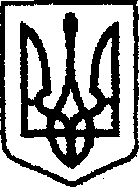 У К Р А Ї Н Ачернігівська обласна державна адміністраціяУПРАВЛІННЯ КАПІТАЛЬНОГО БУДІВНИЦТВАН А К А Звід 12.09.2019 р.                                  Чернігів                                № 379Про призначення відповідальної особи за проведення реєстрації транспортного засобуВ зв'язку з придбанням Управлінням капітального будівництва Чернігівської обласної державної адміністрації автомобілів Renault SANDERO 46B,  2019 року, колір білий (VIN код VF15SRUC463880778, VIN код VF15SRUC463823439, VIN код VF15SRUC463823438), наказую:  	1. Призначити Маринченка Юрія Михайловича, начальника відділу адміністративно-господарської роботи відповідальною особою за оформлення реєстрації, постановки на облік і страхування автомобіля.	 2. Контроль за виконанням наказу залишаю за собою.В.о.начальника                                                                         Наталія КОВАЛЬЧУК